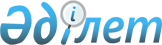 Фильмге прокаттау куәлігінің нысанын бекіту туралы
					
			Күшін жойған
			
			
		
					Қазақстан Республикасы Мәдениет және спорт министрінің 2015 жылғы 30 қарашадағы № 366 бұйрығы. Қазақстан Республикасының Әділет министрлігінде 2015 жылы 22 желтоқсанда № 12460 болып тіркелді. Күші жойылды - Қазақстан Республикасы Мәдениет және спорт министрінің 2019 жылғы 10 сәуірдегі № 96 бұйрығымен
      Ескерту. Күші жойылды – ҚР Мәдениет және спорт министрінің 10.04.2019 № 96 (алғашқы ресми жарияланған күнінен кейін күнтізбелік он күн өткен соң қолданысқа енгізіледі) бұйрығымен.

      РҚАО-ның ескертпесі!

      Бұйрық 01.01.2016 ж. бастап қолданысқа енгізіледі
      "Мәдениет туралы" 2006 жылғы 15 желтоқсандағы Қазақстан Республикасы Заңының 28-2 бабының 2-тармағына сәйкес БҰЙЫРАМЫН:
      1. Осы бұйрықтың қосымшасына сәйкес фильмге прокаттау куәлігінің нысаны бекітілсін.
      2. Қазақстан Республикасы Мәдениет және спорт министрлігінің Мәдениет және өнер істері департаменті заңнамада белгіленген тәртіппен:
      1) осы бұйрықтың Қазақстан Республикасы Әдiлет министрлiгiнде мемлекеттiк тiркелуiн;
      2) осы бұйрық мемлекеттік тіркелгеннен кейін күнтізбелік он күн ішінде "Әділет" ақпараттық-құқықтық жүйесінде және мерзімді баспа басылымдарында ресми жариялау үшін электрондық тасымалдағышта елтаңбалы мөрмен куәландырылған қағаз данасын қоса бере отырып, Қазақстан Республикасы нормативті құқықтық актілерінің эталонды бақылау банкіне енгізу үшін осы бұйрыққа қол қоюға уәкілетті тұлғаның электрондық цифрлық қолтаңбасымен куәландырылған электрондық түрдегі осы бұйрықтың көшірмелерін жолдауды;
      3) осы бұйрықты оның ресми жарияланғанынан кейін Қазақстан Республикасы Мәдениет және спорт министрлiгiнiң интернет-ресурсында орналастыруды;
      4) осы бұйрық мемлекеттік тіркеуден өткен соң он жұмыс күні ішінде Қазақстан Республикасы Мәдениет және спорт министрлігінің Заң қызметі департаментіне осы тармақтың 1), 2) және 3) тармақшаларымен қарастырылған іс-шаралардың орындалуы туралы ақпарат ұсынуын қамтамасыз етсін.
      3. Осы бұйрықтың орындалуын бақылау жетекшілік ететін Қазақстан Республикасы Мәдениет және спорт вице-министріне жүктелсін.
      4. Осы бұйрық 2016 жылғы 1 қаңтардан бастап қолданысқа енгізіледі және ресми жариялануы тиіс.
      нысан Фильмге прокаттау куәлігі
Қазақстан Республикасы Мәдениет және спорт министрлігі
      Фильмнің атауы: _____________________________________________________
      Шығарушы ел: ________________________________________________________
      Шығарушы студия: ____________________________________________________
      Шыққан жылы: ________________________________________________________
      Фильмнің форматы: ___________________________________________________
      Фильмнің хронометражы: ______________________________________________
      Сценарий авторы (лары): _____________________________________________
      Қоюшы-режиссер (лер): _______________________________________________
      Қоюшы-оператор (лар): _______________________________________________
      Қоюшы-суретші (лер): ________________________________________________
      Музыкалық шығарманың авторы (лары): _________________________________
      Продюсер (лер): _____________________________________________________
      Фильмнің сериялар саны: _____________________________________________
      Фильмнің жанры: _____________________________________________________
      Фильмнің тілі, фильмнің дубляждау тілдері (бар болса): ______________
      Шығарушы ел берген көрермендердің жас шегі (индексі):
      _______________Түрі:_________________________________________________
      _____________________________________________________________________
      аумағында фильмге құқық
      _____________________________________________________________ тиесілі
      Фильмді пайдалану құқығының санаты: _________________________________
      Фильмді пайдалану құқығының қолданылу мерзімі: ______________________
      Көрермендердің жас шегіне қарай фильмнің индексі:____________________
      ____________________________________
                                    (уәкілетті адамның тегі мен инициалдары)
                                   Уәкілетті адамның электрондық қолтаңбасы
      _______________________________________
					© 2012. Қазақстан Республикасы Әділет министрлігінің «Қазақстан Республикасының Заңнама және құқықтық ақпарат институты» ШЖҚ РМК
				
Министр
А. МұхамедиұлыҚазақстан Республикасы
Мәдениет және спорт министрінің
2015 жылғы 30 қарашадағы
№ 366 бұйрығына
қосымша